РОССИЙСКАЯ ФЕДЕРАЦИЯСВЕРДЛОВСКАЯ ОБЛАСТЬП А С П О Р Т2024 Устав, герб и флаг муниципального образования	Устав  Горноуральского городского округа   принят решением Думы 	               наименование муниципального образования			Муниципального образования Пригородный район от 19.05.2005 № 14/1	зарегистрирован 16 ноября 2005 года						     			кем и когда принят, дата регистрации в Управлении юстиции по Свердловской области			    кем и когда принят, дата регистрации в Управлении юстиции по Свердловской области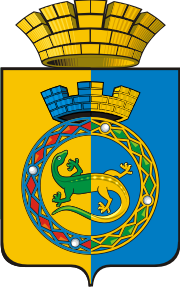 Герб муниципального образования представляет из себяполе, рассеченное золотом и лазурью, - кольцо в цвет поля, коронованное башенной короной о трех зубцах и тонко окаймленное переменным с полем цветами и обремененное другим кольцом, так же тонко окаймленным и составленным из шестнадцати ромбов, справа червленых, слева зеленых, перемежаемых в четырех местах серебряными безантами. В кольце ползущая вправо и обернувшаяся ящерица, переменяющая цвет с зелени на золото. Щит увенчан установленного образца.Флаг муниципального образования: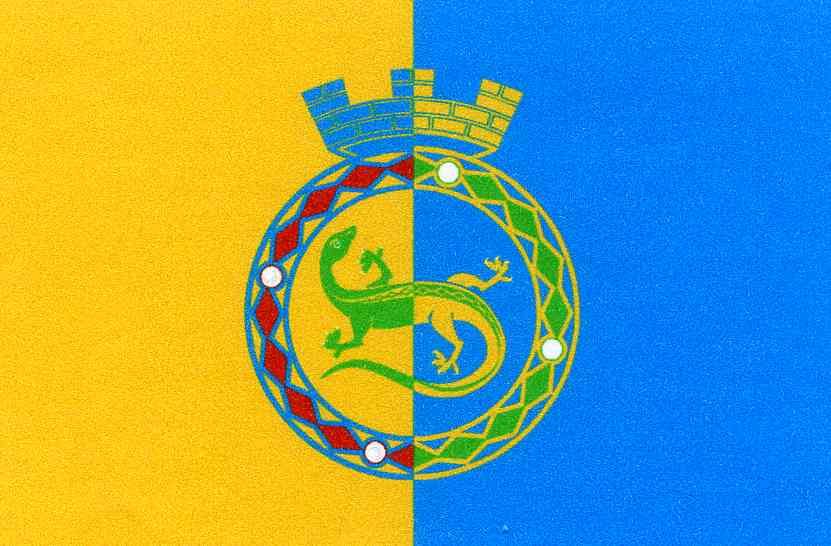 прямоугольное полотнище с соотношением сторон 2:3, составленное равными вертикальными полосами: желтой и синей. По центру полотнища помещены фигуры герба: увенчанное башенной короной кольцо с самоцветами и ящерица, выполненные синим, желтым, красным, зеленым и белыми цветами. Оборотная сторона полотнища зеркально воспроизводит лицевую.СОДЕРЖАНИЕ  ПАСПОРТА:I.            Историческая справка                                                                                                	       5      стр.II.           Географическая справка                                                                                            		      8     стр.III.         Характеристика органов местного самоуправления	     9    стр.3.1.        Структура органов местного самоуправления                                                  	                        9    стр.3.2.        Должностные лица местного самоуправления и органов местного самоуправления	     11    стр.3.3.        Количественная и качественная характеристика муниципальных служащих,               замещающих должности муниципальной службы в органах местного самоуправления	     13    стр.3.4.        Общая информация о депутатах Думы муниципального образования	     15    стр.IV.         Население (на 1 января соответствующего года) 	     16    стр.V.          Занятость, доходы и уровень жизни населения 	     17    стр.VI.        Состав муниципального образования   	     18    стр.VII        Социальное партнерство	     19    стр.VIII.      Хозяйствующие субъекты 	     21    стр.IХ.         Характеристика градообразующих (наиболее крупных) предприятий	     22    стр.Х.          Муниципальные учреждения, муниципальные унитарные предприятия	     23    стр.ХI.         Муниципальные унитарные предприятия, в отношении которых              введена процедура банкротства	     28    стр.ХII.       Бюджетные организации (основные)	     29   стр.ХIII.      Программы социально-экономического развития	     31    стр.ХIV.      Производственный комплекс  	     35    стр.14.1.      Добыча полезных ископаемых	     35    стр.14.2.      Обрабатывающие производства	     35   стр.14.3.      Производство и распределение электроэнергии, газа и воды	     36    стр.ХV.       Сельское хозяйство   	     37    стр.ХVI.     Капитальное строительство                                                                                     	                                               38   стр.ХVII.    Потребительский рынок	      39   стр.ХVIII.   Жилищно-коммунальное хозяйство и охрана окружающей среды	      40   стр.ХIХ.      Образование, здравоохранение, культура и спорт 	      42   стр.ХХ.       Финансы и бюджет  	      44   стр.20.1.      Основные показатели исполнения бюджета в сравнении	      44   стр.20.2.      Кредиторская и дебиторская задолженности муниципальных унитарных              предприятий и муниципальных учреждений	      45   стр.ХХI.      Социальное обеспечение  	      47   стр.ХХII.    Состояние общественной безопасности	      48   стр.ХХIII.   Малое предпринимательство	      49 стр.ХХIV.   Общественные и религиозные объединения	      50   стр.ХХV.    Средства массовой информации	      53  стр.ХХVI.   Территориальное общественное самоуправление	      54   стр.I. ИСТОРИЧЕСКАЯ СПРАВКА Пригородный район Свердловской области, в соответствии с волеизъявлением населения, высказанном на районном референдуме 17 декабря 1995 года, является  муниципальным образованием. Областным законом от 12 октября 2004года  № 122-ОЗ «Об отнесении рабочего поселка Висим, рабочего поселка Висимо-Уткинск, рабочего поселка Новоасбест, рабочего поселка Синегорский, рабочего поселка Уралец и рабочего поселка Черноисточинск, расположенных на территории Пригородного района, к категории сельских населенных пунктов к виду поселок», рабочие поселки наделены статусом сельских населенных пунктов.Областным законом от 25 октября 2004 года № 143-ОЗ «Об установлении границ муниципального образования Пригородный район и наделении его статусом городского округа» установлены в соответствии с требованиями федерального закона границы муниципального образования Пригородный район, описание границ и схематическая карта границ, муниципальное образование наделено статусом городского округа.Решением районной Думы муниципального образования Пригородный район от 19.05.2005 № 41/1 утвержден Устав Горноуральского городского округа. Устав зарегистрирован распоряжением Правительства Свердловской области от 30 июня 2005г. № 744-РП (регистрационный номер 28-12), Главным управлением Министерства юстиции Российской Федерации по Уральскому федеральному округу 16 ноября 2005 года (государственный регистрационный номер RU 663280002005013). С 1 января 2006 года муниципальное образование носит название Горноуральский городской округ.В соответствии с Законом Свердловской области от 04.02.2008  № 3-ОЗ «О внесении изменений в приложения к Закону Свердловской области «О границах муниципальных образований, расположенных на территории Свердловской области», который вступил в силу с 1 апреля 2008 года, изменены границы Горноуральского городского округа, 22 населенных пункта перешли в состав муниципального образования город Нижний Тагил.В границы городского округа входит 13 территориальных администраций с закрепленными за ними 60 населенными пунктами.  Численность населения 32, 109 тыс. человек.В исторических справочниках первые  упоминания о старинных поселениях - Мурзинской и Краснопольской  слободах относятся к ХVI - ХVII векам.  А современному благоустроенному поселку  Горноуральский  больше 50 лет.Горноуральский городской округ расположен на территории в тысячи гектаров, из которых – площадь земель лесного фонда занимает 144,9 тыс. гектаров, площадь земель сельскохозяйственного назначения – 187,86 тыс. гектар. Покрытые лесом горные районы Висимского направления и равнинная, сельскохозяйственная  Петрокаменская  территория, через которую  связующей нитью  протекает Нейва. К началу второй четверти ХVIII века относится бурное развитие металлургии на Урале, строительство железоделательных заводов и возникновение вокруг них рабочих поселков. Лайский (1723г.), Черноисточинский (1726 г.) Висимо-Шайтанский (1744г.) и Висимо-Уткинский (1771г.)  заводы перерабатывали тагильский  чугун.  Здесь в 1771 году на берегу уральской красавицы - реки в Усть -Утке была построена пристань для сплава на барках железа. И самое старинное русское поселение, называемое прежде Межевой Уткой, стали именовать Уткинской пристанью.  До сих пор около устья реки Межевой Утки еще сохранились «гавани» и «бровки»  от прежней пристани. Отсюда железо знаменитой марки «Старый соболь» из Висимо-Уткинска, Висимо-Шайтанска и Черноисточинска переправлялось по реке в центр России и за границу. До постройки железной дороги по Чусовой сплавляли железо свыше 50 уральских заводов. Впрочем, и после пуска горнозаводской железной дороги грузооборот сплава по реке Чусовой  доходил до 380 тыс. тонн, то есть продукция  вывозилась на 500 барках и 200 плотах. Чусовской сплав нашел  отображение в очерках Д.Н. Мамина-Сибиряка.В самом центре Уральских гор, на рубеже  Европы и Азии, среди густых лесов и болот раскинулось небольшое селенье Висим - родина великого русского писателя Д.Н. Мамина - Сибиряка, в доме где родился и жил писатель находится литературно-мемориальный музей.Памятником архитектуры ХVIII века областного значения  именуется бывшая Сретенская церковь в Мурзинке, построенная в 1729 году по велению митрополита Тобольского и Сибирского Антония на средства прихожан.  В 1992 году закончены реставрационные работы  здания Сретенской церкви, здесь находится минералогический музей им. А.Е. Ферсмана. Увлекательно о Мурзинсках самоцветах писал академик Ферсман в книге «Рассказы о самоцветах»: «В знаменитом районе Мурзинки добывали прекрасные  темные аметисты, приобретавшие кровавый оттенок при искусственном свете; бесцветные и синеватые топазы, называемые горщиками тяжеловесами. Вместе с ними в гранитных жилах добывали дымчатые темные кварцы; опытные горщики, чтобы придать им золотистый тон, научились осторожно прокаливать эти камни, зарывая их в золу или запекая в ржаном тесте. Камни гранились тут же в деревнях, на примитивных станках, часть увозились в город Екатеринбург, где была сосредоточена главная ограночная промышленность». Основу минералогического музея составляет минералогическая коллекция, насчитывающая более 600 единиц хранения - прекрасные штуфы, минералы исключительно самоцветных копей: полевые шпаты, слюды, шерл, морион и так далее. Среди них как «искры прекрасного» - природные и ограненные топазы, бериллы, аметисты.Приоритетной отраслью развития в Горноуральском городском округе является производство сельскохозяйственной продукции и ее переработка. Сельскохозяйственные товаропроизводители специализируются на производстве молока, мяса и фуражного зерна. Растениеводство в сельскохозяйственных организациях, в основном, ориентировано на производство фуражного зерна и кормов с целью обеспечения кормовой базой  отрасли животноводства. В округе осуществляет деятельность 5 крупных сельскохозяйственных предприятий: - ООО «Агрокомплекс «Горноуральский» (разведение свиней, производство мяса в охлажденном виде),- АО «Совхоз «Шумихинский» (производство молока, мяса, зерна и заготовка кормов), - ООО «Некрасово – 1» (выращивание зерновых культур), - ООО СП «Николопавловское» (выращивание зерновых культур), - ООО «Успех Молоко» (разведение молочного крупного рогатого скота, производство сырого молока). Также на территории округа осуществляет деятельность 17 крестьянско-фермерское хозяйство. Выращиванием скота, растениеводством, пчеловодством для собственных нужд на своих приусадебных участках занимается 14848 личных подсобных хозяйств округа. На территории округа осуществляет свою деятельность ГКУ СО «Нижнетагильское лесничество». В его функции входит ведение лесного хозяйства, восстановление лесных угодий, обеспечение рационального использования лесных ресурсов.Но главная гордость района - это его люди. Звания «Почетный гражданин Горноуральского городского округа» удостоились 49 гражданин, звание «Почетный ветеран Горноуральского городского округа» присвоено 25 гражданам.II. ГЕОГРАФИЧЕСКАЯ СПРАВКА Горноуральский городской округ граничит: на севере – с территорией Кушвинского городского округа, городского округа Красноуральск, городского округа ЗАТО Свободный; на востоке – с территорией Верхнесалдинского городского округа,  муниципальными образованиями Алапаевское и город Алапаевск, с территорией Режевского городского округа; на юге – 
с территорией Кировградского городского округа, Невьянского городского округа; а также с западной и центральной части округа -  с муниципальным образованием город Нижний Тагил.60% территории в районе занимают хвойные леса, ведет лесное хозяйство ГКУ СО «Нижнетагильское лесничество». В самом недоступном месте Среднего Урала расположен природный парк «Река Чусовая».По территории округа проходят автодороги г. Екатеринбург - Серов, г. Н-Тагил - г. Алапаевск и железные дороги в направлении г. Серов, Приобье, а так же в сторону Перми.Общая площадь территории Горноуральского городского округа – 345 174 га. Разграничение состава земель по категориям не производилось.III.    ХАРАКТЕРИСТИКА ОРГАНОВ МЕСТНОГО САМОУПРАВЛЕНИЯ 3.1. Структура органов местного самоуправления3.2. Должностные лица местного самоуправления и органов местного самоуправления3.3. Количественная и качественная характеристика муниципальных служащих, замещающих должности муниципальной службы в органах местного самоуправления 3.4. Общая информация о депутатах Думы муниципального образования  IV. НАСЕЛЕНИЕ  V. ЗАНЯТОСТЬ, ДОХОДЫ И УРОВЕНЬ ЖИЗНИ НАСЕЛЕНИЯVI.  СОСТАВ МУНИЦИПАЛЬНОГО ОБРАЗОВАНИЯVII.  СОЦИАЛЬНОЕ ПАРТНЕРСТВОVIII.  ХОЗЯЙСТВУЮЩИЕ СУБЪЕКТЫ*    в том числе: - деятельность по операциям с недвижимым имуществом (59)                       - деятельность в области информации и связи (18)IX. ХАРАКТЕРИСТИКА ГРАДООБРАЗУЮЩИХ (НАИБОЛЕЕ КРУПНЫХ) предприятийX. МУНИЦИПАЛЬНЫЕ УЧРЕЖДЕНИЯ, МУНИПАЛЬНЫЕ УНИТАРНЫЕ ПРЕДПРИЯТИЯ XI. МУНИЦИПАЛЬНЫЕ УНИТАРНЫЕ ПРЕДПРИЯТИЯ, В ОТНОШЕНИИ КОТОРЫХ ВВЕДЕНА ПРОЦЕДУРА БАНКРОТСТВАXII.  БЮДЖЕТНЫЕ ОРГАНИЗАЦИИ (ОСНОВНЫЕ)XIII. ПРОГРАММЫ СОЦИАЛЬНО-ЭКОНОМИЧЕСКОГО РАЗВИТИЯ Примечание: заполняется на основании принятых перспективного (стратегического) плана развития муниципального образования, долгосрочной и среднесрочной программ социально-экономического развития муниципального образования, плана комплексного социально-экономического развития муниципального развития  на текущий год, муниципальных целевых программ. XIY. ПРОИЗВОДСТВЕННЫЙ КОМПЛЕКС14.1. Добыча полезных ископаемых14.2. Обрабатывающие производства*Данные не публикуются в целях обеспечения конфиденциальности первичных статистических данных, полученных от организаций, в соответствии с Федеральным законом от 29.11.2007 №282-ФЗ «Об официальном статистическом учете и системе государственной статистики в Российской Федерации»14.3. Производство и распределение электроэнергии, газа и водыXY. СЕЛЬСКОЕ ХОЗЯЙСТВОXVI. КАПИТАЛЬНОЕ  СТРОИТЕЛЬСТВО*данные не публикуются в целях обеспечения конфиденциальности первичных статистических данных, полученных от организаций, в соответствии с Федеральным законом от 29.11.2007 № 282-ФЗ «Об официальном статистическом учете и системе государственной статистики в Российской Федерации»** с января 2022 года данные по индивидуальному жилищному строительству предоставляются по кадастровым районам.XYII. ПотребительскийрынокХYIII.  ЖИЛИЩНО-КОММУНАЛЬНОЕ ХОЗЯЙСТВО И ОХРАНА ОКРУЖАЮЩЕЙ СРЕДЫXIX.  ОБРАЗОВАНИЕ, ЗДРАВООХРАНЕНИЕ, КУЛЬТУРА И СПОРТХX.  ФИНАНСЫ И БЮДЖЕТ20.1. Основные показатели исполнения бюджета в сравнении20.2. Кредиторская и дебиторская задолженности муниципальных унитарных предприятий и муниципальных учреждений по состоянию на 01.01.2024 годаXXI. СОЦИАЛЬНОЕ ОБЕСПЕЧЕНИЕПримечание: 4 – отделения социального обслуживания на дому;                                                                                                                                   стационарное отделение медико-социальной реабилитации (СОМСР);отделение срочного социального обслуживания (в т.ч. социальный Пункт проката);отделение - участковая социальная служба.  XXII. СОСТОЯНИЕ ОБЩЕСТВЕННОЙ БЕЗОПАСНОСТИXXIII.   МАЛОЕ предпринимательствоХХIV. ОБЩЕСТВЕННЫЕ И РЕЛИГИОЗНЫЕ ОБЪЕДИНЕНИЯХХV.   СРЕДСТВА  МАССОВОЙ  ИНФОРМАЦИИХХVI. ТЕРРИТОРИАЛЬНОЕ ОБЩЕСТВЕННОЕ САМОУПРАВЛЕНИЕ Муниципальное образованиеГорноуральский городской округЦентр муниципальногообразованияг. Нижний Тагил№п/пОрганы местного самоуправленияи их подразделенияОбладает правамиюрид. лица/ не обладаетЧисленность работников органов местного самоуправления (депутатов Думы муниципального образования)Численность работников органов местного самоуправления (депутатов Думы муниципального образования)Численность работников органов местного самоуправления (депутатов Думы муниципального образования)Численность работников органов местного самоуправления (депутатов Думы муниципального образования)Численность работников органов местного самоуправления (депутатов Думы муниципального образования)Численность работников органов местного самоуправления (депутатов Думы муниципального образования)Численность работников органов местного самоуправления (депутатов Думы муниципального образования)Численность работников органов местного самоуправления (депутатов Думы муниципального образования)№п/пОрганы местного самоуправленияи их подразделенияОбладает правамиюрид. лица/ не обладаетдепутатов Думы муниципального образованиядепутатов Думы муниципального образованиямуниципальных служащихмуниципальных служащихработников, осуществляющих техническое обеспечение деятельности органов местного самоуправленияработников, осуществляющих техническое обеспечение деятельности органов местного самоуправлениямладшего обслуживающего персоналамладшего обслуживающего персонала№п/пОрганы местного самоуправленияи их подразделенияОбладает правамиюрид. лица/ не обладаетв соотв.  с Уставом МОфакти-ческив соотв. со штатнымрасписа-ниемфакти-ческив соотв. со штатнымрасписа-ниемфакти-ческив соотв. со штатнымрасписа-ниемфакти-чески1.Дума муниципального образованияобладает202022----2. Администрация муниципального образованияобладает--322799--2.1.Отраслевые органы местной администрации (перечислить):---------2.2.Функциональные  органы местной администрации (перечислить): - финансовое управление администрации Горноуральского городского округаобладает--1615----- комитет по управлению муниципальным имуществом и земельным отношениям администрации Горноуральского городского округаобладает--8811--- управление образования администрации Горноуральского городского округаобладает--32----- управление культуры администрации Горноуральского городского округаобладает--33----2.3.Территориальные органы местной администрации(перечислить):Территориальные администрации - 13обладают--3332----2.4.Другие структурные подразделения местной администрации (перечислить):---------3. Контрольный орган муниципального  образования---33----4. Иные органы местного самоуправления (перечислить):Глава округа---11----Наименование должностиФамилия, имя, отчествоДата избрания(назначения)/дата рожденияДата очередных выборовМесто предыдущей работы, занимаемая должностьОбразование(учебное заведение, год окончания,специальность)С  какого года в должностиНа какой основе исполняет полномочия (пост./непост.)Глава Горноуральского городского округа Летников Дмитрий Геннадьевич23.01.2023/ 03.06.1974Избирается из числа кандидатов, представленных конкурсной комиссией. Срок полномочий 5 лет.СМБУ ГГО «Служба пригородных кладбищ», директорВысшее. ГОУ ВПО «Нижнетагильская государственная  социально-педагогическая академия», 2011. Бакалавр. Социально-экономическое образование. ФГБОУ ВО «Российская академия народного хозяйства и государственной службы при Президенте Российской Федерации», 2016. Государственное и муниципальное управление.2023постояннаяПредседатель Думы Горноуральского городского округаДоможиров Владимир Валерьевич11.09.2022 (22.09.2022)/19.06.1973Второе воскресенье сентября 2027. годаДума Горноуральского городского округа,председатель ДумыВысшее. Нижнетагильский государственный педагогический институт, 1995 г.2022постояннаяЗаместитель председателя Думы Горноуральского городского округаРеменец Светлана Николаевна11.09.2022 (22.09.2022)/06.06.1975Второе воскресенье сентября2027 годаМАОУ СОШ № 5 с. Николо-Павловское, заместитель директора по дошкольному образованиюВысшее. Нижнетагильский государственный педагогический институт, 1999 год2022непостояннаяРуководители иных органов местного самоуправленияПредседатель Контрольного органа Романцева Светлана Васильевна01.03.2022/ 08.08.1964Назначается Думой округа. Срок полномочий 5 лет.Председатель контрольного органа Высшее. Свердловский институт народного хозяйства, 1993, экономист2022постоянная№п/пОтдельные показатели по квалификационным требованиям и кадровой работеВсего муници-пальных служа-щих, человекЗамещаю-щих высшие должности муници-пальной службы, человекЗамещаю-щих главные должности муници-пальной службы,человекЗамещаю-щих ведущие должности муници-пальной службы, человекЗамещаю-щих старшие должности муници-пальной службы, человекЗамещаю-щих младшие должности муници-пальной службы, человекПриме-чание1.По уровню образования:1) высшее профессио-нальное образование841122- высшее образование88423835182) среднее профессио-нальное  и средне-специальное образование14-3-1103) среднее образование------2.По стажу муниципальной (государственной) службы  или стажу работы по специальности1) стаж муниципальной службы (государственной службы):-  менее 2-х лет5---23- более 2-х лет84323834142) стаж работы по специальности:- менее 2-х лет912-41- более  2-х лет1---1-- более 3-х лет1-1---- более 4-х лет------- более 5-ти лет78220831173.Повышение профессионального уровня1) проходят обучение - в образовательном учреждении высшего профессионального образования------- в образовательном учреждении среднего профессионального образования------2) прошли курсы профессиональной переподготовки------3) прошли курсы повышения квалификации4122011174) прошли стажировку по специальности------4.Включены в кадровый резерв------5. Численность8942343919- мужчин2741833- женщин62613619ПоказателиинформацииПредседательДумы МОПредседательДумы МОЗаместитель председателя Думы МОЗаместитель председателя Думы МОДепутаты Думы МО(в том числе председатель и заместитель председателя Думы МО)Депутаты Думы МО(в том числе председатель и заместитель председателя Думы МО)Депутаты Думы МО(в том числе председатель и заместитель председателя Думы МО)Показателиинформациина постоянной основена непостоян-ной основена постоянной основена непостоян-ной основевсегона постоянной основена непостоян-ной основе1) по роду деятельности:1120119- представителей малого    и среднего бизнеса3- руководителей организаций, 119- рабочих1- работников бюджетной сферы15- пенсионеров1- работников инженерно-  технического персонала12) по образованию:- высшее11114- средне-специальное  (средне-техническое)5- среднее3) избраны:- в составе списка кандидатов- путем самовыдвижения3- путем выдвижения   избирательным   объединением111164) Избраны:- впервые17- на второй и более срок полномочий11112Показатели20192020202120222023Численность населения, тыс. человек (на 1 января соответствующего года)в том числе:32,51432,35832,10931,53029,514- мужчины15,47815,42815,27915,04914,153- женщины17,03616,93016,83016,48115,361Численность городского населения, тыс. человек3,4013,3673,3433,2862,854Численность сельского населения, тыс. человек29,11328,99128,76628,24426,660Численность родившихся (человек), всего313290244283240- на 1000  населения 9,639,08,49,08,2Численность умерших (человек), всего492565651522443на 1000 населения 15,1317,522,316,615,1Естественный прирост, убыль (человек), всего-179-275-407-239-203на 1000 населения-5,51-8,5-13,9-7,6-6,9Наименование показателей20192020202120222023Численность экономически активного населения (тыс. человек)16,416,315,415,515,4- в % к численности постоянного населения 50,450,347,949,252,2Численность, занятых в экономике (тыс. человек)7,697,477,29нет данных6,55Уровень регистрируемой безработицы, %:0,64,50,90,70,4Численность безработных (человек)9173113211059Среднедушевые денежные доходы населения (рублей в месяц)13 386,3414 32414 33115 98719 129,65 (оценка)Среднемесячная заработная плата одного работника в экономике (рублей)28 87831560,534045,938 004,143093,0Численность населения с денежными доходами ниже величины прожиточного минимума (человек)684468336607нет данных5433(оценка)Наименование строки20192020202120222023Общее количество населенных пунктов, входящих в муниципальное образование,в том числе, 6060606060    городских населенных пунктов-    городов-----поселков городского типа     (рабочих поселков)11111     сельских населенных пунктовпоселков1717171717сел 1818181818-    деревень2424242424-    другие----Количество сельских административно-территориальных единиц 1313131313№ п/пСоглашения о социальном партнерстве, коллективные договорыПодписалиПодписалиПодписалиПодписалиПодписали№ п/пСоглашения о социальном партнерстве, коллективные договорыот муниципального образования  (сведения о руководителе, подписавшем согла-шение о социальном партнерстве – фамилия, имя, отчество, контактный телефон, e-mail)от объединения работодателей (реквизиты  органа объединения работодателей, сведения о руководителе, подписавшем соглашение о социальном партнерстве – фамилия, имя, отчество, контактный телефон, e-mail)от объединения работодателей (реквизиты  органа объединения работодателей, сведения о руководителе, подписавшем соглашение о социальном партнерстве – фамилия, имя, отчество, контактный телефон, e-mail)от объединения работодателей (реквизиты  органа объединения работодателей, сведения о руководителе, подписавшем соглашение о социальном партнерстве – фамилия, имя, отчество, контактный телефон, e-mail)от объединенияпрофессиональных союзов(реквизиты  органа объединения профессионального союза, сведения о руководителе, подписавшем соглашение о социальном партнерстве – фамилия, имя, отчество, контактный телефон, e-mail) 1.Территориальное соглашение между администрацией Горноуральского городского округа, Районным объединением профсоюзных организаций муниципального образования Горноуральский городской округ и Горноуральским филиалом Свердловского областного Союза промышленников и предпринимателей на 2021-2023 годы. Зарегистрировано Департаментом по труду и занятости населения Свердловской области 21 июня 2021 года за № 14-ТГлава Горноуральского городского округаЛетников Дмитрий Геннадьевичтел.: 8 (3435) 25-57-92,е-mail:prigorod@palladant.ru Горноуральский филиал Свердловского областного Союза промышленников и предпринимателейПредседатель: Колотыгин Владимир Николаевич, тел.: 89122660762Горноуральский филиал Свердловского областного Союза промышленников и предпринимателейПредседатель: Колотыгин Владимир Николаевич, тел.: 89122660762Горноуральский филиал Свердловского областного Союза промышленников и предпринимателейПредседатель: Колотыгин Владимир Николаевич, тел.: 89122660762Районное объединение профсоюзных организаций муниципального образования Горноуральский городской округПредседатель координационного совета: Сащенко Наталья Александровнател.: 891266288602.Подписано территориально-отраслевых соглашений- соглашение между Главой муниципального образования Горноуральский городской округ, Управлением образования администрации Горноуральского городского округа и Горноуральской районной организацией Профессионального союза работников народного образования и науки Российской Федерации на 2021-2024 годы- соглашение между Главой муниципального образования Горноуральский городской округ, Управлением образования администрации Горноуральского городского округа и Горноуральской районной организацией Профессионального союза работников народного образования и науки Российской Федерации на 2021-2024 годы- соглашение между Главой муниципального образования Горноуральский городской округ, Управлением образования администрации Горноуральского городского округа и Горноуральской районной организацией Профессионального союза работников народного образования и науки Российской Федерации на 2021-2024 годы- соглашение между Главой муниципального образования Горноуральский городской округ, Управлением образования администрации Горноуральского городского округа и Горноуральской районной организацией Профессионального союза работников народного образования и науки Российской Федерации на 2021-2024 годы- соглашение между Главой муниципального образования Горноуральский городской округ, Управлением образования администрации Горноуральского городского округа и Горноуральской районной организацией Профессионального союза работников народного образования и науки Российской Федерации на 2021-2024 годы3. Коллективные договоры, заключенные на предприятиях, в учреждениях и иных организациях, у индивидуальныхпредпринимателейЗаключено коллективных договоров (количество)Заключено коллективных договоров (количество)Уровень охвата работников коллективными договорами, %Не заключены коллективные договора (перечислить наиболее крупные предприятия, организации)Не заключены коллективные договора (перечислить наиболее крупные предприятия, организации)3. Коллективные договоры, заключенные на предприятиях, в учреждениях и иных организациях, у индивидуальныхпредпринимателей191917,0ООО «Некрасово-1»ООО «Некрасово-1»№п/пОтрасль предприятия  Предприятия (количество)  Предприятия (количество)  Предприятия (количество)  Предприятия (количество)№п/пОтрасль предприятияфедеральные предприятияобластные предприятиямуниципальные предприятиячастные предприятияСельское хозяйство, лесное хозяйство, охота, рыболовство и рыбоводство-1-78Добыча полезных ископаемых---4Обрабатывающие производства---89Обеспечение электрической энергией, газом и паром; кондиционирование воздуха---6Водоснабжение; водоотведение, организация сбора и утилизации отходов, деятельности по ликвидации загрязнений---1Строительство---108Оптовая и розничная торговля, ремонт автотранспортных средств, мотоциклов, бытовых изделий и предметов личного пользования---392Гостиницы и предприятия общественного питания---39Транспортировка и хранения---133Финансовая деятельность----Иные *---185№ п/пПредприятие (правовая форма собственности, полное наименование)Юридический адрес, телефонРуководитель (фамилия, имя, отчество, стаж в должности)Председатель Совета директоров (фамилия, имя, отчество, должность, телефон)Численность работающих, человекСредняя заработная плата (на 1 января 2023 года),  рублейСоциальные     программы (наименование)1.ООО «Агрокомплекс «Горноуральский»622904,Свердловская область,Пригородный район,пгт. Горноуральскийдиректор – Куликов Вадим Олегович-30353519,0-2АО «Совхоз «Шумихинский»622920, Свердловская область, Горноуральский городской округ, село Бродово, улица Новая, дом 1 Генеральный директор – Волошенко Андрей Анатольевич-8836618,0-3ООО «Некрасово-1»622920, Свердловская область, Горноуральский городской округ, село Бродово, улица Новая, дом 1Генеральный директор -  Волковский Александр Александрович-228(33 на территории округа)31079,0-Муниципальные учрежденияМуниципальные учрежденияМуниципальные учрежденияМуниципальные учрежденияМуниципальные унитарные предприятияМуниципальные унитарные предприятияМуниципальные унитарные предприятияМуниципальные унитарные предприятияПеречень учреждений(полное наименование)Основные виды деятель-ностиРуководитель(фамилия, имя, отчество, телефон, e-mail)Числен-ность работни-ков,человекПеречень предприятий(полное наименование)Основные виды деятельностиРуководитель(фамилия, имя, отчество, телефон,e-mail)Числен-ность работни-ков,человекАдминистрация Горноуральского городского округа (включая структурные подразделения с правом юридического лица)84.11.3 деятельность органов местного самоуправления по управлению вопросами общего характераЛетников Дмитрий Геннадьевич (3435) 25-57-92prigorod@palladant.ru80МУП «Пригородные тепловые сети»35.30Производство, передача и распределение пара и горячей воды (тепловой энергии)Брагин Владимир Юрьевич(3435) 21-20-65pts.mup@yandex.ru 21Дума Горноуральского городского округа84.11.3 деятельность органов местного самоуправления по управлению вопросами общего характераДоможиров Владимир Валерьевич (3435) 25-64-91duma-ggo@mail.ru3МУП «Горноуральская управляющая компания»68.32.1 Управление эксплуатацией жилого фонда за вознаграждение или договорной основеЖурносик Александр Владимирович89226184262mup-guk2018@mail.ru 27Контрольный орган Горноуральского городского округа84.11.3Деятельность органов местного самоуправления городских округовРоманцева Светлана Васильевна, (3435) 42-30-52koggo2006@ro.ru3МУП «Горноуральская теплоснабжающая компания»35.30.1Производство пара и горячей воды (тепловой энергии)Соловьева Светлана Владимировна – директор, 89090215525mupgtk@yandex.ru 171МКУ «Управление капитального строительства Горноуральского городского округа»71.12.2 деятельность заказчика-застройщика, генерального подрядчикаСайтбурханов Константин Викторович(3435) 41-46-23ykc@setitagila.ru4МКУ «Управление хозяйством Горноуральского городского округа»63.99.1Деятельность связанная с техническим проектированием, управлением проектами строительства, выполнение строительного контроля и авторского надзораГалимуллин Артем Рустемович(3435) 41-80-90ecocentrggo@mail.ru 7МКУ «Служба субсидий и льгот Горноуральского городского округа»88.10Предоставление социальных услуг без обеспечения проживанияБулыгина Наталья Юрьевна, (3435) 41-19-67mupssil@list.ru12МАУ «Центр развития спорта» Горноуральского городского округа93.11 деятельность в области спортаГулящев Александр Юрьевич, (3435) 47-81-37mkucrs@bk.ru49СМБУ ГГО «Служба пригородных кладбищ»96.03Организация похорон и предоставление связанных с ними услугБаринова Антонина Валерьевна(3435)91-10-04mku_spk@rambler.ru7СМКУ МКУ «Единая дежурно-диспетчерская служба» 63.11Деятельность по обработке данных, предоставление услуг по размещению информации и связанная с этим деятельностьЛямов Юрий Владимирович,(3435)25-59-17eddsggo@yandex.ru13ГАУП СО «Редакция «Пригородная газета»58.13 издание газетБессонова Елена Рудольфовна (3435) 41-03-05pg-ggo@mail.ru4Дошкольные образовательные учреждения, количество - 1285.11 - образование дошкольное-375Средние общеобразовательные школы, количество - 1385.12. образование начальное общее85.13 Образование основное общее85.14 образование среднее общее-743МБОУ дополнительного образования детей «Детско-юношеская спортивная школа»85.41 образование дополнительное для детей и взрослыхМещерских Алексей Олегович (3435) 41-20-79 ducsh_ggo@mail.ru28МБОУ дополнительного образования детей «Районный дом детского творчества»85.41 образование дополнительное для детей и взрослыхГусева Ольга Валерьевна, (3435) 43-95-38 rddt@list.ru48Муниципальное казенное учреждение «Центр развития образования»70.22. Консультирование по вопросам коммерческой деятельности и управленияАртемьева Наталья Валерьевна,(3435) 37-87-16,(3435) 37-87-35, uoggo@palladant.ru24Центры культуры, количество - 790.04.3. Деятельность учреждений клубного типа: клубов, дворцов и домов культуры, домов народного творчества-177Муниципальное бюджетное учреждение Горноуральского городского округа  «Музейный комплекс»91.02. Деятельность музеев Козырев Андрей Владимирович, (3435) 42-02-85, museum-complex@mail.ru26Муниципальное бюджетное учреждение Горноуральского городского округа «Центр молодежной политики «Вместе»93.29.9. Деятельность зрелищно-развлекательная прочая, не включенная в другие группировкиСтаркова Кристина Алексеевна, (3435)47-87-17,cmp_vmeste@bk.ru11Муниципальное бюджетное учреждение Горноуральского городского округа «Петрокаменская центральная районная библиотека»91.01. Деятельность библиотек и архивовБабайлова Оксана Вениаминовна, (3435) 24-05-65,bib-petrokamensk@yandex.ru42Муниципальное бюджетное учреждение дополнительного образования «Николо-Павловская детская школа искусств»85.41. Образование дополнительное детей и взрослыхРогожина Ольга Николаевна, (3435) 91-53-96n-pdshi@rambler.ru39Муниципальное бюджетное учреждение дополнительного образования «Черноисточинская детская школа искусств»85.41. Образование дополнительное детей и взрослыхУстинова Яна Владимировна, (3435) 43-95-01chdshi2021@yandex.ru43МКУ «Архив Горноуральского городского округа»91.0 деятельность библиотек, архивов, учреждений клубного типаЗабелина Юлия Александровна, (3435) 91-94-18arxiv_novoasbest@rambler.ru4МКУ «Централизованная бухгалтерия муниципальных учреждений Горноуральского городского округа»69.20.2 деятельность в области бухгалтерского учетаКарданова Татьяна Геннадьевна, (3435) 41-49-31ggo@mail.ru16МКУ «Административно-хозяйственная служба»81.22 Деятельность по чистке и уборке жилых зданий и нежил помещений прочееМедведев Игорь Николаевич, (3435) 25-44-31mbuaxs@rambler.ru210№ п/пНаименование муниципального унитарного предприятияНаименованиепроцедуры банкротстваС какого временивведена данная процедура банкротстваФактический срок действия данной процедуры банкротстваПримечание1МУП «Пригородная теплоснабжающая компания»Конкурсное производствос 14.02.2022По настоящее время№п/пУровеньбюджетной  организацииНаименование и число работающихНаименование и число работающихНаименование и число работающихНаименование и число работающихНаименование и число работающих№п/пУровеньбюджетной  организацииобразованиездравоохранениесоциальная защитакультураправоохранительныеорганы1.Федеральные организации-----2.Областные организацииГосударственное автономное учреждение здравоохранения Свердловской области «Горноуральская районная поликлиника» - 244 человек(3435) 47-83-01Государственное автономное учреждение социального  обслуживания населения Свердловской области «Комплексный центр социального обслуживания населения Пригородного района» (сокращенно ГАУ «КЦСОН Пригородного района») – 169 чел.; (3435) 41-28-95.-Отдел полиции № 21 Межмуниципального Управления МВД России «Нижнетагильское»  – 45 человека,Отделение полиции 
№ 1 Межмуниципального Управления МВД России «Нижнетагильское»    – 40 человек3.Муници-пальныеорганизацииУправление образования администрации  Горноуральского городского округа – 3 человека;13 общеобразовательных школ – 743 чел.;12 дошкольных образовательных учреждений – 375чел.; муниципальное бюджетное образовательное учреждение дополнительного образования «Детско-юношеская спортивная школа» – 28 чел.; муниципальное бюджетное образовательное учреждение дополнительного образования «Районный дом детского творчества» - 48 чел.;муниципальное казенное учреждение «Центр развития образования» - 24 чел.--Управление культуры и молодежной политики администрации Горноуральского городского округа  - 3 человека,7 центров культуры – 177 человек, 2 детские школы искусств – 82 человека, муниципальное бюджетное учреждение Горноуральского городского округа «Петрокаменская центральная районная библиотека» - 42 человека, муниципальное бюджетное учреждение Горноуральского городского округа  «Музейный комплекс» - 26 человек-№п/пНаименование программыРеквизиты нормативного правового актаСроки действияПримечаниеСтратегия социально-экономического развития Горноуральского городского округаРешение Думы Горноуральского городского округа от 20.12.2018 № 23/16до 2030 годапо отдельным стратегическим направлениям социально-экономического развития установлены целевые показатели с ориентиром до 2035 года«Развитие культуры в Горноуральском городском округе на 2015 – 2027 годы»Постановление администрации от 24.09.2014 № 2562 «Об утверждении муниципальной программы «Развитие культуры в Горноуральском городском округе на 2015 – 2027 годы» (последние  изменения от 28.12.2023 № 2250)2015-2027 годы«Благоустройство и содержание территории кладбищ Горноуральского городского округа» до 2025 года Постановление администрации от 29.09.2014 № 2607 «Об утверждении муниципальной программы «Благоустройство и содержание территории кладбищ Горноуральского городского округа» до 2025 года (последние   изменения от 29.12.2023 № 2283)2015-2025 годы«Сохранение, реконструкция обелисков и мемориалов, расположенных на территории Горноуральского городского округа, на 2016-2024 годы»Постановление администрации Горноуральского городского округа от 26.11.2015 № 2893 «Об утверждении муниципальной программы «Сохранение, реконструкция обелисков и мемориалов, расположенных на территории Горноуральского городского округа, на 2016-2024 годы»  (последние изменения от 30.12.2021 № 1747)2016-2024 годы«Социальная политика в Горноуральском городском округе до 2025 года»Постановление администрации от 30.09.2014 № 2662 «Об утверждении муниципальной программы «Социальная политика в Горноуральском городском округе до 2025 года» (последние  изменения от 30.12.2022 № 1951)2015-2025 годы«Развитие малого и среднего предпринимательства в Горноуральском городском округе на 2015 – 2025 годы»Постановление администрации   от 29.09.2014 № 2604  «Об утверждении муниципальной программы «Развитие малого и среднего предпринимательства в Горноуральском городском округе на 2015 – 2025 годы» (последние  изменения от 29.12.2023 № 2268)2015-2025 годы«Формирование современной городской среды Горноуральского городского округа на 2017-2027 годы»Постановление администрации от 28.06.2017 № 1092 «Об утверждении муниципальной программы «Формирование современной городской среды Горноуральского городского округа на 2017 – 2027 годы» (последние  изменения от 29.12.2023 № 2274)2017-2027 годы«Обеспечение рационального и безопасного природопользования на территории Горноуральского  городского округа до 2025 года»Постановление администрации от 13.07.2015 № 1660 «Об утверждении новой редакции муниципальной программы «Обеспечение рационального и безопасного природопользования на территории Горноуральского  городского округа до 2025 года» (последние изменения от 29.12.2023 № 2284)2015-2025 годы«Развитие архивного дела в Горноуральском городском округе до 2025 года»Постановление администрации от 31.08.2022 № 1238 «Об утверждении муниципальной программы «Развитие архивного дела в Горноуральском городском округе до 2025 года» (последние  изменения от 29.12.2023 № 2281) 2023-2025 годы«Развитие системы образования в Горноуральском городском округе на 2015 - 2025 годы»Постановление администрации от 29.09.2014 № 2606 «Об утверждении муниципальной программы «Развитие системы образования в Горноуральском городском округе на 2015 - 2025 годы» (последние  изменения от 29.12.2023 № 2282)2015-2025 годы«Развитие градостроительной деятельности на территории Горноуральского городского округа на 2015-2025 годы»Постановление администрации от 29.09.2014 № 2608 «Об утверждении муниципальной долгосрочной  программы «Развитие градостроительной деятельности на территории Горноуральского городского округа на 2015-2025 годы» (последние изменения от 15.05.2023 № 724)2015-2025 годы«Организация управления муниципальной собственностью Горноуральского городского округа до 2027 годы»Постановление администрации от 30.08.2019 № 1530 «Об утверждении муниципальной программы «Организация управления муниципальной собственностью Горноуральского городского округа до 2027 годы»  (последние изменения от 28.06.2023 № 927)2022-2027 годы«Повышение эффективности деятельности органов местного самоуправления Горноуральского городского округа до 2027 года»Постановление администрации от 30.08.2019 № 1563 «Об утверждении муниципальной программы «Повышение эффективности деятельности органов местного самоуправления Горноуральского городского округа до 2027 года» (последние изменения от 24.07.2023 № 1088)2022-2027 годы«Обеспечение общественной безопасности на территории  Горноуральского городского округа до 2027 года»Постановление администрации от 30.08.2019 № 1529 «Об утверждении муниципальной программы «Обеспечение общественной безопасности на территории  Горноуральского городского округа до 2027 года» (последние изменения от 25.07.2023 № 1090)2022-2027 годы«Развитие жилищно-коммунального хозяйства и повышение энергетической эффективности  в Горноуральском городском округе до 2027 года»Постановление администрации от 22.08.2019 № 1489 «Об утверждении муниципальной программы «Развитие жилищно-коммунального хозяйства и повышение энергетической эффективности в Горноуральском городском округе до 2027 года» (последние изменения от 29.12.2023 № 2272)2022-2027 годы«Развитие и обеспечение  сохранности сети автомобильных дорог местного значения Горноуральского городского округа до 2028 года»Постановление администрации от 22.08.2019 № 1488 «Об утверждении муниципальной программы «Развитие и обеспечение  сохранности сети автомобильных дорог местного значения Горноуральского городского округа до 2028 года» (последние изменения от 29.12.2023 № 2273)2022-2028 годы«Управление муниципальными финансами Горноуральского городского округа до 2027 года»Постановление администрации от 31.08.2022 № 1240 «Об утверждении муниципальной программы «Управление муниципальными финансами Горноуральского городского округа до 2027 года» (последние изменения от 27.09.2023 № 1529)2023-2027 годы«Комплексное развитие сельских территорий Горноуральского городского округа до 2027 года»Постановление администрации от 26.08.2020 № 1172 «Об утверждении муниципальной программы «Комплексное развитие сельских территорий Горноуральского городского округа до 2027 год» (последние изменения от 29.12.2023 № 2277)2021-2027 годыНаименование показателей20192020202120222023Основные организации 96554Оборот организаций, (млн. рублей), всего*****Темпы роста (снижения) оборота (к предыдущему году), %*****Среднесписочная численность работников (тыс. чел.) *****Среднемесячная заработная плата одного работника (рублей) *****Наименование показателей20192020202120222023Основные организации 9676646489Оборот организаций, (млн. рублей), всего*****Темпы роста (снижения) оборота (к предыдущему году), %*****Среднесписочная численность работников (тыс. чел.) ***0,048*Наименование показателей20192020202120222023Основные организации 13111088Оборот организаций, (млн. рублей), всего102,5106,5116,8122,1201,4Темпы роста (снижения) оборота (к предыдущему году), %139,7103,9109,6104,5164,9Среднесписочная численность работников (тыс. чел.) 0,2360,2260,2180,2190,218Наименование показателей20192020202120222023Число сельскохозяйственных предприятий, всего3027262522в т.ч. крестьянских и фермерских хозяйств2525212017Объем отгруженных товаров собственного производства, выполненных работ и услуг в фактических ценах по кругу крупных и средних сельхозпредприятий (тыс. рублей)1 085 4871 166 0731 412 5871 470 7781 776 495Валовое производство основных продуктов, тоннВаловое производство основных продуктов, тоннВаловое производство основных продуктов, тоннВаловое производство основных продуктов, тоннВаловое производство основных продуктов, тоннВаловое производство основных продуктов, тонн- зерно5471,04371,24425,76668,03021,4- картофель12581187636512330- молоко9242,09453,78457,87386,06678,2- мясо10379,010616,411014,911625,912939,8- яйцо (тыс. штук)4,2----Продуктивность скота и птицы:- удой на одну корову, кг52875176510956055554- яйценоскость на курицу-несушку, штук84----46563,3Наименование показателей20192020202120222023Объем инвестиций в основной капитал организаций всех форм собственности (млн. рублей)304,99327,35290,99нет данных775,63Ввод в действие объектов социальной сферыза счет всех источников финансированияжилья (тыс. кв. м)**20,5926,0439,0140,440,46дошкольных учреждений (мест)00000общеобразовательных школ (мест)0010000поликлиник (посещений в месяц)--нет данныхнет данных0больниц (коек)--нет данныхнет данных0водопроводных сооружений     (тыс. м3/сут)--нет данныхнет данныхнет данныхгазовых сетей (км)15,88,814,50нет данных-   автомобильных дорог (км)0--нет данныхнет данныхЧисленность работников, занятых в строительстве  и на предприятиях стройиндустрии (тыс. человек)*****Наименование показателей20192020202120222023Оборот розничной торговли (млн. рублей)1711,51955,62317,4нет данных2507,8*Оборот розничной торговли  на душу населения (рублей на человека)52892,66090571238,9-84969,8*Оборот общественного питания (млн. рублей)50,347,570,9нет данных79,4*Охват учащихся общеобразовательных учреждений горячим питанием, %95,695,192,793,095,0Наименование показателей20192020202120222023Объем реализации платных услуг населению (тыс. рублей)260035,0258943,0264442,6269167290621,98Объем реализации платных услуг населению на 1 жителя (рублей на человека)7998,08002,08235,885379,98Жилищный фонд (тыс. кв. м), всегов том числе:1105,81129,321168,811189,411223,17Государственный жилищный фонд (тыс. кв. м)3,35,025,025,025,02муниципальный жилищный фонд (тыс. кв. м)35,1535,1835,6434,6835,74частный жилищный фонд (тыс. кв. м)1067,41089,121128,151149,711182,41Общая площадь жилищного фонда с износом свыше 70% каменных и свыше 65% деревянных строений (тыс. кв. м)7,27,27,27,26,03Общая площадь аварийного жилищного фонда (тыс. кв. м)0,80,80,812,67Средняя обеспеченность населения жильем на конец года (кв. м общей площади на одного жителя)34,0134,9036,437,0441,44Число семей, стоящих на учете для улучшения жилищных условий293251229216194Общий объем выбросов отходящих газов промышленных предприятий, поступающих в воздушный бассейн (тыс. тонн), всегонет данныхнет данныхнет данныхнет данныхнет данныхв том числе без очистки (тыс. тонн)нет данныхнет данныхнет данныхнет данныхнет данныхОбщий объем загрязняющих стоков, поступающих в водный бассейн (тыс. куб. м),  всего1830,0380,0160,0140,0169,0в том числе без очистки (тыс. куб. м)1750,0290,060,070,070,0Площади земель, подлежащих рекультивации  (тыс. га)7,990,01нет данныхнет данныхнет данных- рекультивировано земель (тыс. га)7,990,01нет данныхнет данныхнет данныхНаименование показателей20192020202120222023Число общеобразовательных школ, всего 1313131313в том числе школ, степень износа которых составляет 70 % и более01100Число мест или “К” сменности5389538954890,970,97Численность преподавателей368371386389389Численность учащихся3450344835363 579,03572Число детей школьного возраста, не посещающих школы25222Число колледжей----Численность преподавателей----Численность учащихся----Число средних профессионально-технических учебных заведений ----Численность преподавателей----Численность учащихся----Число средних специальных учебных заведений----Численность преподавателей----Численность учащихся----Число вузов (филиалов) ----Численность преподавателей----Численность учащихся----Число детских дошкольных учреждений1212121212Число мест в детских дошкольных учреждениях19972056209616671496Численность врачей всех специальностей, всего 3230303030- на 10000 человек населения11,610,810,610, 610,8Число общих врачебных практик91111119Число больничных учреждений----- обеспечение койко-мест на 10000 человек-----Число фельдшерско-акушерских пунктов2121222120 (в том числе 2 передвижных)Число клубов и домов культуры2727272727Число массовых библиотек2626262625Число спортивно-оздоровительных учреждений11111№п/пФинансовый годУтвержденУтвержденУтвержденУтвержденУтвержденУтвержденИсполненИсполненИсполненИсполненИсполненИсполнен№п/пФинансовый годпо доходам, тыс. рублейпо доходам, тыс. рублейпо доходам, тыс. рублейпо расходам, тыс. рублейпо расходам, тыс. рублейпо расходам, тыс. рублейпо доходам, тыс. рублейпо доходам, тыс. рублейпо доходам, тыс. рублейпо расходам, тыс. рублейпо расходам, тыс. рублейпо расходам, тыс. рублей№п/пФинансовый годвсегопо собст-венным доходам, за искл. субвен-ций и дотацийпо иным дохо-дамвсегопо теку-щим расхо-дампо капи-таль-ным расхо-дамвсегопо собст-венным доходам, за искл. субвен-ций и дотацийпо иным дохо-дамвсегопо теку-щим расхо-дампо капи-таль-ным расхо-дам1.Финансовый год, предшест-вующий отчетному периоду, 20221 951 573753 5111 198 0622 025 2291 738 275286 9541 938 246745 0651 193 1811 976 2481 703 375272 8732.Отчетный финансовый год, 20232 317 635864 5741 453 0612 366 3811 859 399506 9822 260 040811 0551 448 9852 213 5441 820 816392 7283.Текущий финансовый год, 20242 597 844705 9051 891 9392 605 8442 016 616589 228000000№ п/пМуниципальные унитарные предприятия и муниципальные учреждения, имеющие кредиторскую задолженностьКредиторская задолженность,тыс. рублейКредиторская задолженность,тыс. рублейКредиторская задолженность,тыс. рублейКредиторская задолженность,тыс. рублейКредиторская задолженность,тыс. рублейСрокизадолжен-ностиОсновные кредиторы№ п/пМуниципальные унитарные предприятия и муниципальные учреждения, имеющие кредиторскую задолженностьВсегов том числе по видам приобретенных (поставленных) товаров, выполненных работ, оказанных услугв том числе по видам приобретенных (поставленных) товаров, выполненных работ, оказанных услугв том числе по видам приобретенных (поставленных) товаров, выполненных работ, оказанных услугв том числе по видам приобретенных (поставленных) товаров, выполненных работ, оказанных услугСрокизадолжен-ностиОсновные кредиторы№ п/пМуниципальные унитарные предприятия и муниципальные учреждения, имеющие кредиторскую задолженностьВсегоЭнерго-носителиЭлектро-энергияТепло-энергияПрочиеСрокизадолжен-ностиОсновные кредиторы1.МУП "Пригородные тепловые сети"6884,31000,005730,30154,00«Уралсевергаз», «ЭнергосбытПлюс»2.МУП " Горноуральская теплоснабжающая компания"92907,331427,654088,97390,8«Уралсевергаз», «ЭнергосбытПлюс», «Уралуглесбыт»3.МУП "Горноуральская управляющая компания"1125,01069,056,0«ЭнергосбытПлюс»4.Муниципальные учреждения72 963,336,41287,61500,370 139,0Декабрь 2023МУП "Пригородная теплоснабжающая компания", МУП "Пригородная управляющая компания",  АО "ЭнергосбыТ Плюс", АО "Нижнетагильская Энергосбытовая компания", ИФНС № 16, ПАО "Ростелеком",  АО "Уралсевергаз", ООО "Екатеринбург 2000" (Мотив), АО "СвердловэнергоСбыт",  ООО "Газпромнефть", АО "Регионгаз-Инвест", НТГО ВДПО. № п/пМуниципальные унитарные предприятия и муниципальные учреждения, имеющие дебиторскую задолженностьДебиторская задолженность,тыс. рублейДебиторская задолженность,тыс. рублейДебиторская задолженность,тыс. рублейДебиторская задолженность,тыс. рублейДебиторская задолженность,тыс. рублейСрокизадолженностиОсновные дебиторы№ п/пМуниципальные унитарные предприятия и муниципальные учреждения, имеющие дебиторскую задолженностьВсегов том числе по видам приобретенных (поставленных) товаров, выполненных работ, оказанных услугв том числе по видам приобретенных (поставленных) товаров, выполненных работ, оказанных услугв том числе по видам приобретенных (поставленных) товаров, выполненных работ, оказанных услугв том числе по видам приобретенных (поставленных) товаров, выполненных работ, оказанных услугСрокизадолженностиОсновные дебиторы№ п/пМуниципальные унитарные предприятия и муниципальные учреждения, имеющие дебиторскую задолженностьВсегоЭнерго-носителиЭлектро-энергияТепло-энергияДругие1.МУП "Пригородные тепловые сети"24660,424329,3331,10Население2.МУП " Горноуральская теплоснабжающая компания"34575,732854,91720,8Население, прочие3.МУП "Горноуральская управляющая компания"12627,012627,0Население4.Муниципальные учреждения5 178,887,6286,70,234 804,3Декабрь 2023ПАО "Ростелеком", ОАО "МРСК Урала", ОАО "Роскоммунэнерго-Тагилэнергосбыт", ООО "Газпромнефть", АО "Нижнетагильская Энергосбытовая Компания"Наименование показателей20192020202120222023Число домов-интернатов,  в том числе: ----- детские реабилитационные центры11111интернаты и дома для престарелых и       инвалидов----Нестационарные учреждения социального обслуживания граждан (отделения социальной помощи на дому, отделы социально-бытового обслуживания граждан)8(прим.)8(прим)7(прим)7(прим)7(прим)Стационарные учреждения социального обслуживания граждан (социальные приюты для детей и подростков, центры социальной помощи семье и детям)---Наименование показателей20192020202120222023Зарегистрировано преступлений, всего641573569501475из них по линии ООП364350334268271Квалификация преступлений-    экономической направленности748118разбои,  грабежи158815-    кражи 245201209182140-    хулиганство------    преступления совершенные       несовершеннолетними231117145в сфере незаконного оборота наркотиков2716161816- в состоянии алкогольного опьянения280264183168202-   другие304229331235данных нетВсего ДТП4835424553Участковых:- норматив2020202020- по штату 2019181817- некомплект-1223Наименование показателей20192020202120222023Количество субъектов малого предпринимательства, единиц827791807788822Количество малых предприятий  (юридические лица), единиц233218197184177По сферам деятельности- промышленные3835282623- сельскохозяйственные2225232222- торговли8574615857- строительства2626272521- бытовые услуги01110- другие6257575254Головные предприятия (руководство) расположены:- в муниципальном образованииРуководство всех малых предприятий находится на территории округаРуководство всех малых предприятий находится на территории округаРуководство всех малых предприятий находится на территории округаРуководство всех малых предприятий находится на территории округаРуководство всех малых предприятий находится на территории округа- за пределами муниципального образования-----Среднесписочная численность работников (тыс. чел.) 4,023,923,783,623,48Объем оборота, млн. рублей 1573,91621,11658,41855,71892,9Доля поступления налогов в общем объеме налоговых платежей муниципального образования, %Нет данныхНет данныхНет данныхНет данныхНет данныхНаличие Фонда поддержки малого предпринимательства (фамилия, имя, отчество руководителя, адрес Фонда, телефоны)В целях развития малого и среднего предпринимательства администрацией Горноуральского городского округа в 2022 году было заключено соглашение со Свердловским областным фондом поддержки предпринимательства о предоставлении  фонду субсидии из бюджета округа на реализацию мероприятий муниципальной программы «Развитие малого и среднего предпринимательства в Горноуральском городском округе на 2015 – 2025 годы»В целях развития малого и среднего предпринимательства администрацией Горноуральского городского округа в 2022 году было заключено соглашение со Свердловским областным фондом поддержки предпринимательства о предоставлении  фонду субсидии из бюджета округа на реализацию мероприятий муниципальной программы «Развитие малого и среднего предпринимательства в Горноуральском городском округе на 2015 – 2025 годы»В целях развития малого и среднего предпринимательства администрацией Горноуральского городского округа в 2022 году было заключено соглашение со Свердловским областным фондом поддержки предпринимательства о предоставлении  фонду субсидии из бюджета округа на реализацию мероприятий муниципальной программы «Развитие малого и среднего предпринимательства в Горноуральском городском округе на 2015 – 2025 годы»В целях развития малого и среднего предпринимательства администрацией Горноуральского городского округа в 2022 году было заключено соглашение со Свердловским областным фондом поддержки предпринимательства о предоставлении  фонду субсидии из бюджета округа на реализацию мероприятий муниципальной программы «Развитие малого и среднего предпринимательства в Горноуральском городском округе на 2015 – 2025 годы»В целях развития малого и среднего предпринимательства администрацией Горноуральского городского округа в 2022 году было заключено соглашение со Свердловским областным фондом поддержки предпринимательства о предоставлении  фонду субсидии из бюджета округа на реализацию мероприятий муниципальной программы «Развитие малого и среднего предпринимательства в Горноуральском городском округе на 2015 – 2025 годы»№ п/пНаименование строкиРуководитель(фамилия, имя, отчество, контактный телефон, занимаемая должность)Состав руководящего органаЧисленность,человекПримечание1.Общественные объединения1.1.Общественные организацииПригородная общественная районная организация инвалидов (ветеранов) войны, труда, вооруженных сил и правоохранительных органовЕремеева Татьяна Михайловна, председатель-8995– всего, 40 - актив-Совет женщинШевченко Ольга Владимировна, председатель-2101.2.Общественные движения-----1.3.Общественные фонды-----1.4.Общественные учреждения-----1.5.Органы общественной самодеятельности-----1.6.Политические партии Горноуральское местное отделение ВПП «Единая Россия»Летников Дмитрий ГеннадьевичГорноуральский местный политический совет, 25 членов283-2.Религиозные объединения----2.1.Религиозные организации----1Местная религиозная организация Приход Рождества пресвятой Богородицы 
(с. Краснополье)Китаев Евгений Владимирович, иерей. НастоятельТел. 8 950 634 14 70-20-2.Местная религиозная организация Приход во имя преподобномучениц Великой княгини Елисаветы и инокини Варвары (п. Новоасбест)Фоминых Сергей Александрович, иерей. Настоятельтел. 8 908 631 11 81-203Местная религиозная организация Приход во имя Покрова Пресвятой Богородицы
 (с. Покровское)Самков Сергей Анатольевич иерей. Настоятель 8 982 700 34 38-40-4Местная религиозная организация Приход во имя Святителя Николая 
(с. Николо-Павловское)Кузьминых Евгений Геннадьевич, протоиерей.Настоятельтел. 8 (3435) 915-433; 46-95-58-120-5Местная религиозная организация Приход во имя святой Равноапостольной Марии-Магдалины  (с. Лая)Малых Александр Владимирович, протоиерей. НастоятельТел. 8 912 221 33 78-30-6Местная религиозная организация Приход во имя святых первоверховных апостолов Петра и Павла
 (п. Черноисточинск)Максим Захаров, иерей Настоятель.Тел. 8 9501920030-50-7Местная религиозная организация Приход во имя святителя Николая Чудотворца (п. Висим)Олег Шаболин, протоиерей. НастоятельТел. 8 922 031 16 03-50-8Местная религиозная организация Приход во имя святого равноапостольного великого князя Владимира (п. Висим)Алексий Малетин, игумен,8 912 234 32 44не действует9Местная религиозная организация Приход во имя иконы Божией Матери «Державная» (п. Висим)Алексий Малетин, игумен,8 912 234 32 44не действует10Местная религиозная организация Приход во имя Святого Духа 
(с. Петрокаменское)Дроздов Виктор Константинович, иерей. НастоятельТел. 8 922 22 97 729-3011Местная религиозная организация Приход во имя святителя Николая Мирликийских Чудотворца (с. Южаково)Константин Столов, иерейНастоятель 8 908 639 51 49-1512Местная религиозная организация Приход в честь Вознесения Господня(с. Новопаньшино)Волков Александр Александрович, иерей. НастоятельТел. 89120380126-30-13Местная религиозная организация Приход во имя Иоанна Предтечи и Крестителя Господня  (с. Башкарка)Волков Александр Александрович, иерей. НастоятельТел. 89120380126-1514Местная религиозная организация Приход во имя Святой великомученицы Параскевы «Пятницы» (с. Кайгородское)Константин Столов, иерей Настоятель8 908 639 51 49-1515Местная религиозная организация Приход во имя Святой троицы и Воскресения Господня(с. Шиловка)Ладыгин Евгений Сергеевич, иерей. Настоятельтел. 8 902 261 78 78-152.2. Религиозные группы-----№ п/пНаименование СМИЗона распространенияУчредителиТираж, периодичность (наличие собственного эфирного времени)ФИО главного редактора, контактные телефоны (факс, почтовый,электронный адрес)Степень влияния на общественно-политические процессы МО (высокая, средняя,незначительная)1.Печатные:Газета «Пригородная газета» (издается ГАУП СО «Редакция «Пригородная газета»)Горноуральский городской округ, 
г. Нижний Тагил,ул. Пархоменко, 42Правительство Свердловской области, администрация Горноуральского городского округа 2100 экземпляров, 1 раз в неделюБессонова Елена Рудольфовна, (3435) 41-03-05, pg-ggo@mail.ruвысокаяб) Информационный бюллетень «Вестник Горноуральского городского округа»Горноуральский городской округАдминистрация Горноуральского городского округа30 экземпляров,1 раз в неделюСахарова Екатерина Алексеевна(3435) 25-33-56средняяв) журналы------2.Электронные:Сайт Горноуральского городского округа www.grgo.ruВсемирная сеть InternetАдминистрация Горноуральского городского округа--высокая3.Информационно-аналитические агентства-----№ п/п Наименование строкиОбщее количествоЧисленность жителей, участвующих в территориальном самоуправлении, человекПримечание1.Учреждено территориальных общественных самоуправленийвсего 7-в том числе осуществляемым по следующим территориям проживания граждан---- подъезд многоквартирного жилого   дома---- многоквартирный жилой дом---- группа жилых домов3287-- жилой микрорайон ---- сельский населенный пункт, не являющий поселением4903-- иные территории проживания граждан---2.В течение отчетного года проведено:---- собраний7--- конференций---3. Основные инициативы жителей территорий, на которых осуществляется территориальное общественное самоуправление, по вопросам местного значения, рассмотренные в течение отчетного года на собраниях, конференциях Организация работ по благоустройству и санитарной  ,  очистка источников водоснабжения, защита населенного пункта от лесных пожаров.Организация работ по благоустройству и санитарной  ,  очистка источников водоснабжения, защита населенного пункта от лесных пожаров.-4. Количество территорий, в которых территориальное общественное самоуправление осуществляется:7Перечислить территориальное общественное самоуправление, в осуществлении которого участвуют свыше 500 человек:--  посредством создания органов территориального общественного самоуправления (советы, комитеты и другие)7--- посредством избрания единоличного органа управления территориально- го общественного самоуправления(староста, старший по подъезду,подъезду многоквартирного дома и  др.)---5. Нормативные правовые акты органов местного самоуправления муниципального образования, принятые в целях реализации требований федерального закона № 131-ФЗ (указать их реквизиты):- О порядке регистрации устава   территориального общественного  самоуправленияРешение Думы Горноуральского городского округа от 28.07.2010г.  № 31/3 «О порядке регистрации Устава территориального общественного самоуправления в Горноуральском городском округе»;Постановление администрации Горноуральского городского округа  от 26.09.2013 № 2362 «Об организации работы по регистрации Устава территориального общественного самоуправления в Горноуральском городском округе»Решение Думы Горноуральского городского округа от 28.07.2010г.  № 31/3 «О порядке регистрации Устава территориального общественного самоуправления в Горноуральском городском округе»;Постановление администрации Горноуральского городского округа  от 26.09.2013 № 2362 «Об организации работы по регистрации Устава территориального общественного самоуправления в Горноуральском городском округе»-- О порядке организации и   осуществления территориального   общественного самоуправленияРешение Думы Горноуральского городского округа от 27.06.2013г.  № 28/1 «Об утверждении «Положения о территориальном общественном самоуправлении в Горноуральском городском округе»Решение Думы Горноуральского городского округа от 28.07.2010г. 31/4 «Об установлении границ территориального общественного самоуправления «Пионерский»;Решение Думы Горноуральского городского округа от 27.12.2013  № 38/8 «Об установлении границ ТОС «Самоцветная сторона»;Решение Думы Горноуральского городского округа от 27.12.2013  № 38/9 «Об установлении границ ТОС «Кайгородское»;Решение Думы Горноуральского городского округа от 27.02.2014 № 41/3 «Об установлении границ ТОС «Дальний»Решение Думы Горноуральского городского округа от 27.02.2014 № 41/2 «Об установлении границ ТОС «Северка»Решение Думы Горноуральского городского округа от 30.10.2014 № 50/13 «Об установлении границ ТОС «Заречный»Решение Думы Горноуральского городского округа от 27.08.2020 № 49/3 «Об установлении границ ТОС «имени В.Ф. Маргелова» в п. МолодежныйРешение Думы Горноуральского городского округа от 27.06.2013г.  № 28/1 «Об утверждении «Положения о территориальном общественном самоуправлении в Горноуральском городском округе»Решение Думы Горноуральского городского округа от 28.07.2010г. 31/4 «Об установлении границ территориального общественного самоуправления «Пионерский»;Решение Думы Горноуральского городского округа от 27.12.2013  № 38/8 «Об установлении границ ТОС «Самоцветная сторона»;Решение Думы Горноуральского городского округа от 27.12.2013  № 38/9 «Об установлении границ ТОС «Кайгородское»;Решение Думы Горноуральского городского округа от 27.02.2014 № 41/3 «Об установлении границ ТОС «Дальний»Решение Думы Горноуральского городского округа от 27.02.2014 № 41/2 «Об установлении границ ТОС «Северка»Решение Думы Горноуральского городского округа от 30.10.2014 № 50/13 «Об установлении границ ТОС «Заречный»Решение Думы Горноуральского городского округа от 27.08.2020 № 49/3 «Об установлении границ ТОС «имени В.Ф. Маргелова» в п. Молодежный-- Об условиях и порядке выделения   необходимых средств из местного     бюджета на развитие и поддержку    территориального общественного    самоуправления---6. Орган местного самоуправления, уполномоченный осуществлять регистрацию устава территориального общественного самоуправленияАдминистрация Горноуральского городского округаАдминистрация Горноуральского городского округа-7. Средства, выделенные из местного бюджета территориальным общественным самоуправлениямвсего, тыс. рублей00-в том числе на (указать основные виды деятельности ТОС, на которые выделены средства из местного бюджета в отчетном году):00-----